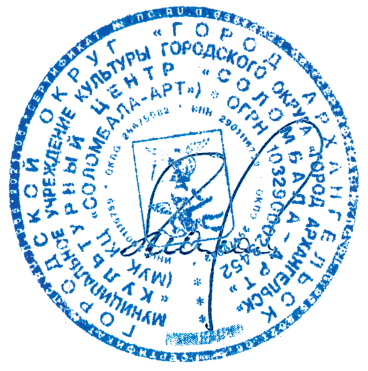                                                                                                                                  УТВЕРЖДАЮ:                                                                                                                          Директор МУК КЦ «Соломбала-Арт»                                                                                                                                                                                                                                                                                                                 ______________   М. В. Малахова                                                                                                        «  15  »        ноября       2023 г.План работы МУК «Культурный центр «Соломбала-Арт»на декабрь 2023 года№Наименование мероприятияДата проведенияВремя проведенияВремя проведенияМесто проведенияМесто проведенияОтветственныйКУЛЬТУРНО-ДОСУГОВЫЕ МЕРОПРИЯТИЯКУЛЬТУРНО-ДОСУГОВЫЕ МЕРОПРИЯТИЯКУЛЬТУРНО-ДОСУГОВЫЕ МЕРОПРИЯТИЯКУЛЬТУРНО-ДОСУГОВЫЕ МЕРОПРИЯТИЯКУЛЬТУРНО-ДОСУГОВЫЕ МЕРОПРИЯТИЯКУЛЬТУРНО-ДОСУГОВЫЕ МЕРОПРИЯТИЯКУЛЬТУРНО-ДОСУГОВЫЕ МЕРОПРИЯТИЯКУЛЬТУРНО-ДОСУГОВЫЕ МЕРОПРИЯТИЯ«Игла – жестокая игра» -встреча школьников и студентов техникумов со специалистом Центра по профилактике иборьбе со СПИДом и инфекционными заболеваниямиАрхангельского клиническогокожновенерологическогодиспансера1 декабря15:0015:00Государственное автономноепрофессиональноеобразовательное учреждениеАрхангельской области«Архангельский техникум водныхмагистралей имени С.Н.Орешкова»Государственное автономноепрофессиональноеобразовательное учреждениеАрхангельской области«Архангельский техникум водныхмагистралей имени С.Н.Орешкова»А. В. Романова«Космический День рождения Снеговика» - праздник для всей семьи2 декабря16:0016:00МУК КЦ «Соломбала-Арт»,«Белый сквер»МУК КЦ «Соломбала-Арт»,«Белый сквер»Е. В. Мешалкина Мастер-класс по росписи футболки3 декабря14:0014:00МУК КЦ «Соломбала-Арт»,мастерскаяМУК КЦ «Соломбала-Арт»,мастерскаяА. В. Романова«Юная Мини Мисс и Мини Мисс Великая Русь Поморье 2023» - финал конкурса детского творчества и таланта3 декабря18:0018:00МУК КЦ «Соломбала-Арт»,большой залМУК КЦ «Соломбала-Арт»,большой залМ. Ю. Колодина«Мир распахнутых сердец» - мастер - класс для семей, воспитывающих детей с ограниченными возможностями здоровья, в рамках Декады инвалидов5 декабря11:0011:00Соломбальскаяспециальная(коррекционная)общеобразовательнаяшкола-интернатул. Маяковского, 8Соломбальскаяспециальная(коррекционная)общеобразовательнаяшкола-интернатул. Маяковского, 8Т. А. Леонтьева«На любовь свое сердценастрою» - концертнаяпрограмма для членовобщественной организацииинвалидов Соломбальскоготерриториального округа6 декабря12:0012:00МУК КЦ «Соломбала-Арт»,танцевальное фойеМУК КЦ «Соломбала-Арт»,танцевальное фойеН. А. Усова«Проекты, объединяющие людей. На примере опыта Архангельского музея изобразительных искусств» - мастер-класс старшего научного сотрудника  ГБУК Архангельской области «Музейное объединение» В. Зиновьева. 7 декабря11:0011:00ГБУК Архангельской области «Музейное объединение»,пл. Ленина, д. 2ГБУК Архангельской области «Музейное объединение»,пл. Ленина, д. 2А. А. ШестаковаПредставление Пермского цирка7 декабря18:0018:00МУК КЦ «Соломбала-Арт»,большой залМУК КЦ «Соломбала-Арт»,большой залА. В. Романова «Женщина года» - торжественная церемония награждения победительниц областного конкурса 8 декабря16:0016:00МУК КЦ «Соломбала-Арт»,большой залМУК КЦ «Соломбала-Арт»,большой залЛ. А. Крылова«Новый год в хорошей компании» - концерт вокальной студии «Территория звезд» и танцевально-спортивного клуба «Грация»9 декабря12:0012:00МУК КЦ «Соломбала-Арт»,большой залМУК КЦ «Соломбала-Арт»,большой залВ. В. Корельская «Зимней сказочной порой» - игровая программа  в рамках программы «Гуляем со Снеговиком»9 декабря14:0014:00МУК КЦ «Соломбала-Арт»,«Белый сквер»МУК КЦ «Соломбала-Арт»,«Белый сквер»Ф. С. Попов«Музыка, играй  Победу!»- концерт, посвященный Дню Героев Отечества9 декабря15:0015:00МУК КЦ «Соломбала-Арт»,большой залМУК КЦ «Соломбала-Арт»,большой залЛ. В. Ковлишенко«Волшебный лес» - концерт студии оригинального жанра10 декабря17:0017:00МУК КЦ «Соломбала-Арт»,большой залМУК КЦ «Соломбала-Арт»,большой залВ. В. Корельская «Для тех, кто не считает годы» - вечер отдыха10 декабря18:0018:00МУК КЦ «Соломбала-Арт»,танцевальное фойеМУК КЦ «Соломбала-Арт»,танцевальное фойеН. А.Усова«С Россией в сердце» - литературно-музыкальная гостиная, посвященная Дню Конституции 12 декабря18:0018:00МУК КЦ «Соломбала-Арт»,танцевальное фойеМУК КЦ «Соломбала-Арт»,танцевальное фойеН. А. Усова«Хоровод: идей, людей, традиций» - конференция Благотворительного Фонда развития сообщества «Гарант»14-15 декабря10:0010:00МУК КЦ «Соломбала-Арт»МУК КЦ «Соломбала-Арт»А. В. Романова«Новогоднее поздравление» - игровая программа 14 декабря11:0011:00Соломбальскаяспециальная(коррекционная)общеобразовательнаяшкола-интернатул. Маяковского, 8Соломбальскаяспециальная(коррекционная)общеобразовательнаяшкола-интернатул. Маяковского, 8Т. А. Леонтьева«Как приручить дракона» - интерактивно-развлекательная программа15-30 декабряпо коллективным заявкампо коллективным заявкамМУК КЦ «Соломбала-Арт», «Волшебный Дом Снеговика»МУК КЦ «Соломбала-Арт», «Волшебный Дом Снеговика»В. А. КомароваОбзорная экскурсия в «Волшебный Дом Снеговика»16 декабря10:0010:00МУК КЦ «Соломбала-Арт», «Волшебный Дом Снеговика»МУК КЦ «Соломбала-Арт», «Волшебный Дом Снеговика»В. А. КомароваПоказ модельного агентства «Николай Терюхин»16 декабря16:0016:00МУК КЦ «Соломбала-Арт», «Волшебный Дом Снеговика»МУК КЦ «Соломбала-Арт», «Волшебный Дом Снеговика»А. В. РомановаНовогодний концерт студии танца «Карамель»17 декабря11:0011:00МУК КЦ «Соломбала-Арт»,большой залМУК КЦ «Соломбала-Арт»,большой залМ. Ю. Колодина«Зимняя сказка» - концерт танцевальной студии «Мечта»21 декабря18:3018:30МУК КЦ «Соломбала-Арт»,большой залМУК КЦ «Соломбала-Арт»,большой залВ. В. Корельская«По - щучьему велению – 2, или новогодние приключения Емели» - театрализованное представление22 декабря11:0011:00МУК КЦ «Соломбала-Арт»,большой залМУК КЦ «Соломбала-Арт»,большой залЕ. В. МешалкинаТоржественный вечер, посвященный Дню энергетика22 декабря16:0016:00МУК КЦ «Соломбала-Арт»,большой залМУК КЦ «Соломбала-Арт»,большой залЛ. А. Крылова«По - щучьему велению – 2, или новогодние приключения Емели» - театрализованное представление23 декабря12:00, 15:0012:00, 15:00МУК КЦ «Соломбала-Арт»,большой залМУК КЦ «Соломбала-Арт»,большой залЕ. В. МешалкинаНовогодний концерт Школа танцев «M'art»23 декабря19:0019:00МУК КЦ «Соломбала-Арт»,большой залМУК КЦ «Соломбала-Арт»,большой залМ. Ю. Колодина«По - щучьему велению – 2, или новогодние приключения Емели» - театрализованное представление24 декабря10:30, 13:00, 15:3010:30, 13:00, 15:30МУК КЦ «Соломбала-Арт»,большой залМУК КЦ «Соломбала-Арт»,большой залЕ. В. Мешалкина«Голубой огонёк» - праздничный вечер отдыха с участием городского духового оркестра им.В.Н. Васильева24 декабря18:0018:00МУК КЦ «Соломбала-Арт»,танцевальное фойеМУК КЦ «Соломбала-Арт»,танцевальное фойеН. А. Усова«Время чудес» - концерт вокальной студии «Импровизация» и хореографического коллектива «Элегия»26 декабря18:3018:30МУК КЦ «Соломбала-Арт»,большой залМУК КЦ «Соломбала-Арт»,большой залВ. В. Корельская«По - щучьему велению – 2, или новогодние приключения Емели» - театрализованное представление27 декабря11:00, 14:0011:00, 14:00МУК КЦ «Соломбала-Арт»,большой залМУК КЦ «Соломбала-Арт»,большой залЕ. В. МешалкинаИстории под Новый год» - концерт танцевального объединения «Глаз Дракона» и студии танца «Импульс»27 декабря18:0018:00МУК КЦ «Соломбала-Арт»,большой залМУК КЦ «Соломбала-Арт»,большой залВ. В. Корельская«Всё включено в «Тридевятом царстве» - концерт-фантазия для взрослых28 декабря18:3018:30МУК КЦ «Соломбала-Арт»,большой залМУК КЦ «Соломбала-Арт»,большой залТ. Ю. Быстрова«По - щучьему велению – 2, или новогодние приключения Емели» - театрализованное представление29 декабря14:00, 18:0014:00, 18:00МУК КЦ «Соломбала-Арт»,большой залМУК КЦ «Соломбала-Арт»,большой залЕ. В. Мешалкина«Сказка под Новый год» - интерактивный кукольный спектакль30 декабря10:30, 16:0010:30, 16:00МУК КЦ «Соломбала-Арт», «Волшебный Дом Снеговика»МУК КЦ «Соломбала-Арт», «Волшебный Дом Снеговика»В. А. Комарова«Карнавальная ночь» - ретро-вечеринка30 декабря18:0018:00МУК КЦ «Соломбала-Арт»,танцевальное фойеМУК КЦ «Соломбала-Арт»,танцевальное фойеН. А. УсоваВЫХОДНЫЕ ДЛЯ МАЛЕНЬКИХ ДРУЗЕЙ СНЕГОВИКАВЫХОДНЫЕ ДЛЯ МАЛЕНЬКИХ ДРУЗЕЙ СНЕГОВИКАВЫХОДНЫЕ ДЛЯ МАЛЕНЬКИХ ДРУЗЕЙ СНЕГОВИКАВЫХОДНЫЕ ДЛЯ МАЛЕНЬКИХ ДРУЗЕЙ СНЕГОВИКАВЫХОДНЫЕ ДЛЯ МАЛЕНЬКИХ ДРУЗЕЙ СНЕГОВИКАВЫХОДНЫЕ ДЛЯ МАЛЕНЬКИХ ДРУЗЕЙ СНЕГОВИКАВЫХОДНЫЕ ДЛЯ МАЛЕНЬКИХ ДРУЗЕЙ СНЕГОВИКАВЫХОДНЫЕ ДЛЯ МАЛЕНЬКИХ ДРУЗЕЙ СНЕГОВИКА1. «Снежная королева и ледяной кристалл» - интерактивный спектакль9 декабря11:0011:00МУК КЦ «Соломбала-Арт», «Волшебный Дом Снеговика»МУК КЦ «Соломбала-Арт», «Волшебный Дом Снеговика»Ф. С. Попов2. «Снежная королева и ледяной кристалл» - интерактивный спектакль10 декабря11:0011:00МУК КЦ «Соломбала-Арт», ул. Тимме, д. 17, корп. 1МУК КЦ «Соломбала-Арт», ул. Тимме, д. 17, корп. 1Ф. С. ПоповИНТЕРАКТИВНЫЕ ПРОГРАММЫ ПО КОЛЛЕКТИВНЫМ ЗАЯВКАМИНТЕРАКТИВНЫЕ ПРОГРАММЫ ПО КОЛЛЕКТИВНЫМ ЗАЯВКАМИНТЕРАКТИВНЫЕ ПРОГРАММЫ ПО КОЛЛЕКТИВНЫМ ЗАЯВКАМИНТЕРАКТИВНЫЕ ПРОГРАММЫ ПО КОЛЛЕКТИВНЫМ ЗАЯВКАМИНТЕРАКТИВНЫЕ ПРОГРАММЫ ПО КОЛЛЕКТИВНЫМ ЗАЯВКАМИНТЕРАКТИВНЫЕ ПРОГРАММЫ ПО КОЛЛЕКТИВНЫМ ЗАЯВКАМИНТЕРАКТИВНЫЕ ПРОГРАММЫ ПО КОЛЛЕКТИВНЫМ ЗАЯВКАМИНТЕРАКТИВНЫЕ ПРОГРАММЫ ПО КОЛЛЕКТИВНЫМ ЗАЯВКАМ1.«Обзорная экскурсия в «Волшебный Дом Снеговика»в течение месяцав течение месяцав течение месяцав течение месяцаМУК КЦ «Соломбала-Арт»,«Волшебный Дом Снеговика»В. А. Комарова2.«Загадки флоры и фауны» - квест на свежем воздухев течение месяцав течение месяцав течение месяцав течение месяца«Белый сквер»В. А. КомароваХОЗЯЙСТВЕННАЯ ДЕЯТЕЛЬНОСТЬХОЗЯЙСТВЕННАЯ ДЕЯТЕЛЬНОСТЬХОЗЯЙСТВЕННАЯ ДЕЯТЕЛЬНОСТЬХОЗЯЙСТВЕННАЯ ДЕЯТЕЛЬНОСТЬХОЗЯЙСТВЕННАЯ ДЕЯТЕЛЬНОСТЬХОЗЯЙСТВЕННАЯ ДЕЯТЕЛЬНОСТЬХОЗЯЙСТВЕННАЯ ДЕЯТЕЛЬНОСТЬХОЗЯЙСТВЕННАЯ ДЕЯТЕЛЬНОСТЬ1.Очистка от мусора прилегающей к зданию территорииежедневноежедневно---Т. Л. Харкевич2.Осуществление закупок для текущих нужд учрежденияв течение месяцав течение месяца---Т. Л. Харкевич,Т. Ф. Викторова3.Размещение информации в реестре контрактов о заключенных договорах в установленные законом срокив установленные законом сроки---Т. Л. Харкевич4.Размещение информации в реестре контрактов об исполненных договорах в установленные законом срокив установленные законом сроки---Т. Л. Харкевич5. Внесение изменений в план-график закупок товаров, работ, услугпо мере  необходимостипо мере  необходимости---Т. Л. ХаркевичМЕРОПРИЯТИЯ ПО ОХРАНЕ ТРУДА, ПОЖАРНОЙ БЕЗОПАСНОСТИ и ГОЧСМЕРОПРИЯТИЯ ПО ОХРАНЕ ТРУДА, ПОЖАРНОЙ БЕЗОПАСНОСТИ и ГОЧСМЕРОПРИЯТИЯ ПО ОХРАНЕ ТРУДА, ПОЖАРНОЙ БЕЗОПАСНОСТИ и ГОЧСМЕРОПРИЯТИЯ ПО ОХРАНЕ ТРУДА, ПОЖАРНОЙ БЕЗОПАСНОСТИ и ГОЧСМЕРОПРИЯТИЯ ПО ОХРАНЕ ТРУДА, ПОЖАРНОЙ БЕЗОПАСНОСТИ и ГОЧСМЕРОПРИЯТИЯ ПО ОХРАНЕ ТРУДА, ПОЖАРНОЙ БЕЗОПАСНОСТИ и ГОЧСМЕРОПРИЯТИЯ ПО ОХРАНЕ ТРУДА, ПОЖАРНОЙ БЕЗОПАСНОСТИ и ГОЧСМЕРОПРИЯТИЯ ПО ОХРАНЕ ТРУДА, ПОЖАРНОЙ БЕЗОПАСНОСТИ и ГОЧС1.Проведение вводных инструктажей по охране трудапри приеме на работупри приеме на работупн, ср, пт 17:00-18:00пн, ср, пт 17:00-18:00МУК КЦ «Соломбала-Арт»,кабинет зам. директора по АХДА. Г. Злобин2.Проведение вводных инструктажей по пожарной безопасностипри приеме на работупри приеме на работуежедневно с 09:00-18:00ежедневно с 09:00-18:00МУК КЦ «Соломбала-Арт»,кабинет зам. директорапо АХДТ. Л. Харкевич3.Проведение первичного инструктажа по охране труда на рабочем местепри приеме на работупри приеме на работуежедневно 10:00-18:00ежедневно 10:00-18:00МУК КЦ «Соломбала-Арт»,кабинет зам. директора по АХДА. Г. Злобин4.Проведение вводных инструктажей по ГОиЧСпри приеме на работупри приеме на работу---Т. Л. ХаркевичОРГАНИЗАЦИОННО-УПРАВЛЕНЧЕСКАЯ ДЕЯТЕЛЬНОСТЬОРГАНИЗАЦИОННО-УПРАВЛЕНЧЕСКАЯ ДЕЯТЕЛЬНОСТЬОРГАНИЗАЦИОННО-УПРАВЛЕНЧЕСКАЯ ДЕЯТЕЛЬНОСТЬОРГАНИЗАЦИОННО-УПРАВЛЕНЧЕСКАЯ ДЕЯТЕЛЬНОСТЬОРГАНИЗАЦИОННО-УПРАВЛЕНЧЕСКАЯ ДЕЯТЕЛЬНОСТЬОРГАНИЗАЦИОННО-УПРАВЛЕНЧЕСКАЯ ДЕЯТЕЛЬНОСТЬОРГАНИЗАЦИОННО-УПРАВЛЕНЧЕСКАЯ ДЕЯТЕЛЬНОСТЬОРГАНИЗАЦИОННО-УПРАВЛЕНЧЕСКАЯ ДЕЯТЕЛЬНОСТЬ1.Планерка по текущим вопросам с заместителями директора, начальником отдела по организационно-кадровой работе, специалистом по кадрам, заведующей хозяйством каждый вторниккаждый вторник10:0010:00МУК КЦ «Соломбала-Арт», кабинет директора учрежденияМ. В. Малахова 2.Планерка по текущим вопросам с работниками творческого отделакаждая средакаждая среда10:0010:00МУК КЦ «Соломбала-Арт»,кабинет директора учрежденияМ. В. Малахова 3.Планерка по текущим вопросам с работниками хозяйственной службыкаждый вторниккаждый вторник16:0016:00МУК КЦ «Соломбала-Арт», кабинет директора учрежденияМ. В. Малахова4.Подготовка к культурно-досуговым мероприятиям в соответствии с планом работы на декабрь (составление планов подготовки, определение круга ответственных лиц, распределение обязанностей)в соответствие со сроками, утвержденными регламентом о документообороте в творческом отделе в соответствие со сроками, утвержденными регламентом о документообороте в творческом отделе ---менеджеры по КМД,режиссер,администратор,художник,зам. директора по АХД5.Планерка по подготовке к культурно-досуговым мероприятиям с творческими работниками и техническими службамикаждая среда каждая среда 14:0014:00МУК КЦ «Соломбала-Арт», кабинет заместителя директора по организационной и творческой деятельностиЛ. В. Ковлишенко6.Составление индивидуальных планов по организации и проведению культурно-массовых мероприятий на январь 2024 годадо 11 декабрядо 11 декабря---менеджеры по КМД,режиссер,администраторы,костюмер,тех. службы7.Рекламная кампания:- разработка макетов афиш, флаеров, приглашений, растяжек, баннеров и прочей рекламной продукции мероприятий согласно плану мероприятий;- подготовка, изготовление и размещение информационнойпечатной продукции о мероприятиях в соответствии с планом работы учреждения;- размещение пресс-релизов в социальных сетях, на информационных сайтах;- работа по распространениюинформации о мероприятиях в декабре 2023 г. – январе 2024 г.:- актуализация и размещениеинформационного и визуального контента на официальном сайтеучреждения и в социальных сетяхв соответствие со сроками, утвержденными регламентом о документообороте в творческом отделев соответствие со сроками, утвержденными регламентом о документообороте в творческом отделе--МУК КЦ «Соломбала-Арт», творческий отделЛ. В. Ковлишенко,менеджеры КМД8.Подготовка отчетов по культурно-досуговой деятельности:информационно-аналитические отчеты по проведенным окружным, городским мероприятиям;подготовка и сдача отчетов РАО и ВОИС;фотоотчёты мероприятияв соответствие со сроками, утвержденными регламентом о документооборотев творческом отделев соответствие со сроками, утвержденными регламентом о документооборотев творческом отделе---зам. директора по ОТД, зам. директора по АХД, менеджеры по КМД,администраторМЕРОПРИЯТИЯ ПО КОНТРОЛЮМЕРОПРИЯТИЯ ПО КОНТРОЛЮМЕРОПРИЯТИЯ ПО КОНТРОЛЮМЕРОПРИЯТИЯ ПО КОНТРОЛЮМЕРОПРИЯТИЯ ПО КОНТРОЛЮМЕРОПРИЯТИЯ ПО КОНТРОЛЮМЕРОПРИЯТИЯ ПО КОНТРОЛЮМЕРОПРИЯТИЯ ПО КОНТРОЛЮ1.Контроль за исправным состоянием и безопасной эксплуатацией тепловых установок, бесперебойной работой электрохозяйства, соблюдением правил пожарной безопасностиежедневноежедневно--МУК КЦ «Соломбала-Арт»Т. Л. Харкевич2.Контроль за своевременной уборкой территориив течение месяцав течение месяца--МУК КЦ «Соломбала-Арт»Т. Л. Харкевич,Т. Ф. Викторова3.Контроль за своевременной уборкой помещений во время проведения мероприятийв течение месяцав течение месяца--МУК КЦ «Соломбала-Арт»Т. Ф. Викторова